Специальность 1-40 05 01 «Информационные системы и технологии (по направлениям)»Направление 1-40 05 01-10 «Информационные системы и технологии (в бизнес- менеджменте)»Квалификация специалиста – программист. Бизнес-аналитикФорма обучения– дневнаяСрок обучения - 4 годаЦель программыОсновной целью обучения является подготовка компетентных специалистов в области разработки, внедрения, адаптации и использования информационных систем, программного обеспечения и технологий в бизнес-менеджменте.Студенты, обучающиеся по специальности 1-40 05 01-10 «Информационные системы и технологии (в бизнес - менеджменте)» будут осуществлять моделирование информационных процессов, владеть навыками проектирования информационных систем и управления проектами и рисками;разрабатывать документацию в соответствии с требованиями стандартов;тестироватьпрограммное обеспечение и обеспечивать информационную безопасность.Профессиональные компетенции специалистаПроизводственно-технологическая деятельностьвладеют современными методами, языками, технологиями и инструментальными средствами проектирования, разработки,настройки, адаптации и сопровождения программных продуктов, информационных систем;осуществляют тестирование разрабатываемой программной продукции и применяемых программных средств на соответствие техническим требованиям и требованиям качества.Проектно-конструкторская деятельностьвыполняют моделирование и проектирование программных средств, информационных систем и технологий для обеспечения автоматизации профессиональной деятельности;разрабатывают техническую и проектную документацию на  создаваемые системы и информационные технологии;разрабатывают модели баз данных и знаний, хранилищ данных для использования в информационных системах, системах оперативного анализа и системах искусственного интеллекта.Экономическая и консалтинговая деятельностьвладеют методами проведения консультационных услуг в области анализа инжиниринга и реинжиниринга  бизнес-процессов;проводят экономический анализ и обоснование сложных технических решений.Научно-исследовательская и образовательная деятельностьвыполняют теоретические и экспериментальные исследования, моделирование и выбор оптимальных решений в сфере  создания и внедрения информационных систем и технологий в профессиональную деятельность;используют  экономико-математический аппарат исследований для оценки и прогнозирования качества, потребности и эффективности применяемых программных средств и технологий.Организационно-управленческая деятельностьорганизовывают работу малых коллективов исполнителей для достижения поставленных целей;Инновационная деятельность:разрабатывают бизнес-планы, проводят реорганизацию, инжиниринг и реинжиниринг бизнес процессов на основе применения современных программных средств, систем и технологий.Учебный планУчебный план по специальности 1-40 05 01-10 «Информационные системы и технологии (в бизнес - менеджменте)»разработан с учетом требований, определяемых законодательством Республики Беларусь, и с учетом передового зарубежного опыта.Учебный план включает следующие циклы дисциплин общепрофессиональной и специальной подготовки:Студенты, получающие образование по специальности 1-40 05 01-10 «Информационные системы и технологии (в бизнес - менеджменте)», в первую очередь будут востребованы в компаниях и организации IT-индустрии.Выпускники специальности могут работать:системными аналитиками информационных ресурсов;бизнес-аналитиками;консультантами по экономическим и управленческим вопросам внедрения и использования информационных ресурсов;менеджерами по внедрению новых IT-технологий и систем;экономистами вычислительного (информационно-вычислительного) центра;разработчиками и специалистами по сопровождению информационных систем;специалистами по проектированию и реинжинирингу IT-систем;специалистами в области управления информационными ресурсами и системами;администраторами информационных систем и т.д.Кафедра проектирования информационно-компьютерных систем(+37517) 293-86-01, e-mail: kafpiks@bsuir.by http://www.bsuir.byзаведующий кафедрой - Хорошко Виталий Викторович, канд.техн.наук, доцент, khoroshko1986@gmail.com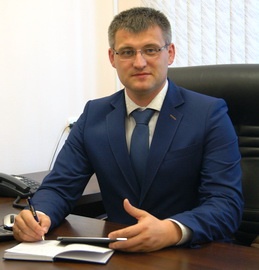 Руководитель программы(+37517) 293-89-63, e-mail: dekfkp@bsuir.by http://www.bsuir.byЗаместитель декана факультета компьютерного проектирования, доцент кафедры – Шаталова Виктория Викторовна, канд.техн.наук, доцент, shatalova@bsuir.by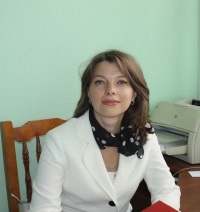 Наименование дисциплинНаименование дисциплинСеместрКол-во ауд.ч/з.ед.Лекц.Лаб/пракГосударственный компонент:Государственный компонент:Государственный компонент:Государственный компонент:Государственный компонент:Основы алгоритмизации и программированияОсновы алгоритмизации и программирования1,2120/7,55268Основы бизнеса и права в информационных технологияхОсновы бизнеса и права в информационных технологиях576/4,534/42Операционные системыОперационные системы150/32624Компьютерные сетиКомпьютерные сети366/43432Объектно-ориентированное программирование Объектно-ориентированное программирование 3,4128/86464Программирование сетевых приложенийПрограммирование сетевых приложений564/43232Базы данных Базы данных 466/4,53432Дисциплины направления специальностиДисциплины направления специальностиДисциплины направления специальностиДисциплины направления специальностиДисциплины направления специальностиМикро-макро экономикаМикро-макро экономика3,4110/6,572/38Менеджмент Менеджмент 6,7148/8,596/52Визуальные средства разработки программных приложенийВизуальные средства разработки программных приложений580/54040Средства и технологии анализа и разработки информационных системСредства и технологии анализа и разработки информационных систем580/54040Современные технологии проектирование информационных системСовременные технологии проектирование информационных систем7,8106/65452Моделирование и анализ бизнес-процессовМоделирование и анализ бизнес-процессов664/43232Разработка программных приложений для бизнес-анализаРазработка программных приложений для бизнес-анализа664/3,53232Распределенные информационные системыРаспределенные информационные системы6,7160/108080Креативные технологии бизнесаКреативные технологии бизнеса672/432Компонент учреждения высшего образованияКомпонент учреждения высшего образованияКомпонент учреждения высшего образованияКомпонент учреждения высшего образованияКомпонент учреждения высшего образованияИнженерная компьютерная графикаИнженерная компьютерная графика152/2,518/34Основы конструирования программОсновы конструирования программ134/1,58/26Основы информационно-аналитической деятельностиОсновы информационно-аналитической деятельности2100/5,554/46Проектирование информационных системПроектирование информационных систем560/2,52832Информационные системы анализа и управленияИнформационные системы анализа и управления748/3,532/16Интеллектуальные информационные системы в экономикеИнтеллектуальные информационные системы в экономике764/3,53232Встраиваемые микропроцессорные системыВстраиваемые микропроцессорные системы464/3,53216/16Управление проектамиУправление проектами830/1,51614Внешнеэкономическая деятельность и таможенное регулированиеВнешнеэкономическая деятельность и таможенное регулирование756/340/16Облачные инфокоммуникационные технологии и пакетизация услугОблачные инфокоммуникационные технологии и пакетизация услуг746/3,52224Тестирование, оценка программного обеспечения Тестирование, оценка программного обеспечения 664/3,53232Надежность программного обеспеченияНадежность программного обеспечения580/54832Бизнес-планирование, инновационные и антикризисные стратегии развитияБизнес-планирование, инновационные и антикризисные стратегии развития870/540/30Криптография и охрана коммерческой информации Криптография и охрана коммерческой информации 648/2,52424